КУ «Центр обеспечения безопасности жизнедеятельности и призыва граждан на военную службу»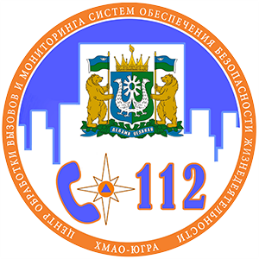 ПРОГНОЗ чрезвычайных ситуацийна территории Ханты-Мансийского автономного округа - Югрына период с 08 по 09 января 2024 года1. Исходная обстановка за предшествующий период (с 22:00 26.12.2023 по 22:00 02.01.2024)1.1. Источники ЧС природного характераМетеорологическая обстановкаОпасные явления: не регистрировались.Неблагоприятные явления: приведены в таблице 1.Таблица 1. Неблагоприятные явления на территории ХМАО, за отчетный период_________________________________* туман (дымка) – скопление воды в воздухе, образованное мельчайшими частичками воды (льда), повлекшее ухудшение горизонтальной видимости (дальностью 2000 м и менее); изморозевые отложения – отложение льда, обычно образуемое замерзанием переохлажденного тумана или облачных капель на предметах, температура поверхности которых ниже или немного выше 0˚C; сильный снег (ливневый снег) – осадки в виде снега количеством 6-19 мм за 12 часов; сильный ветер - ветер скоростью 15 м/с и выше, но не превышающей 24 м/с.Погодные условия: на протяжении прошедшего периода, повсеместно, отмечались осадки в виде снега, от небольших до умеренных, местами до сильных, мокрый снег и дождь, метель, гололедно-изморозевые явления. Ветер переменных направлений, от слабого до умеренного 6-11 м/с, местами до сильного, порывами 19 м/с. Преобладающая температура воздуха ночью в начале периода -3,-15 °С, в конце периода -15,-43 °С; днем в начале периода 0,-9 °С, в середине и конце периода -13,-33 °С.Среднесуточная температура воздуха по автономному округу составила от –31,3 °С до -3,6 °С, что на 6,4 °С выше нормы и на 7,4 °С выше АППГ. Среднесуточная сумма осадков по округу за неделю составила 85,4 мм, что составляет 328 % нормы (ср. суточная норма 26,0 мм) и 393 % АППГ (21,7 мм).Минимальная температура воздуха (-44 °С) регистрировалась 01 января в Березовском районе (Саранпауль), максимальная (0 °С) 29 декабря в Сургутском районе (Таурово). Максимальные порывы ветра (19 м/с) зарегистрированы 
30 декабря в Берёзовском районе (Игрим). Максимальное количество осадков 
(18 мм за сутки) регистрировалось 29 декабря в Кондинском районе (Алтай) – табл.1, рис.1-3.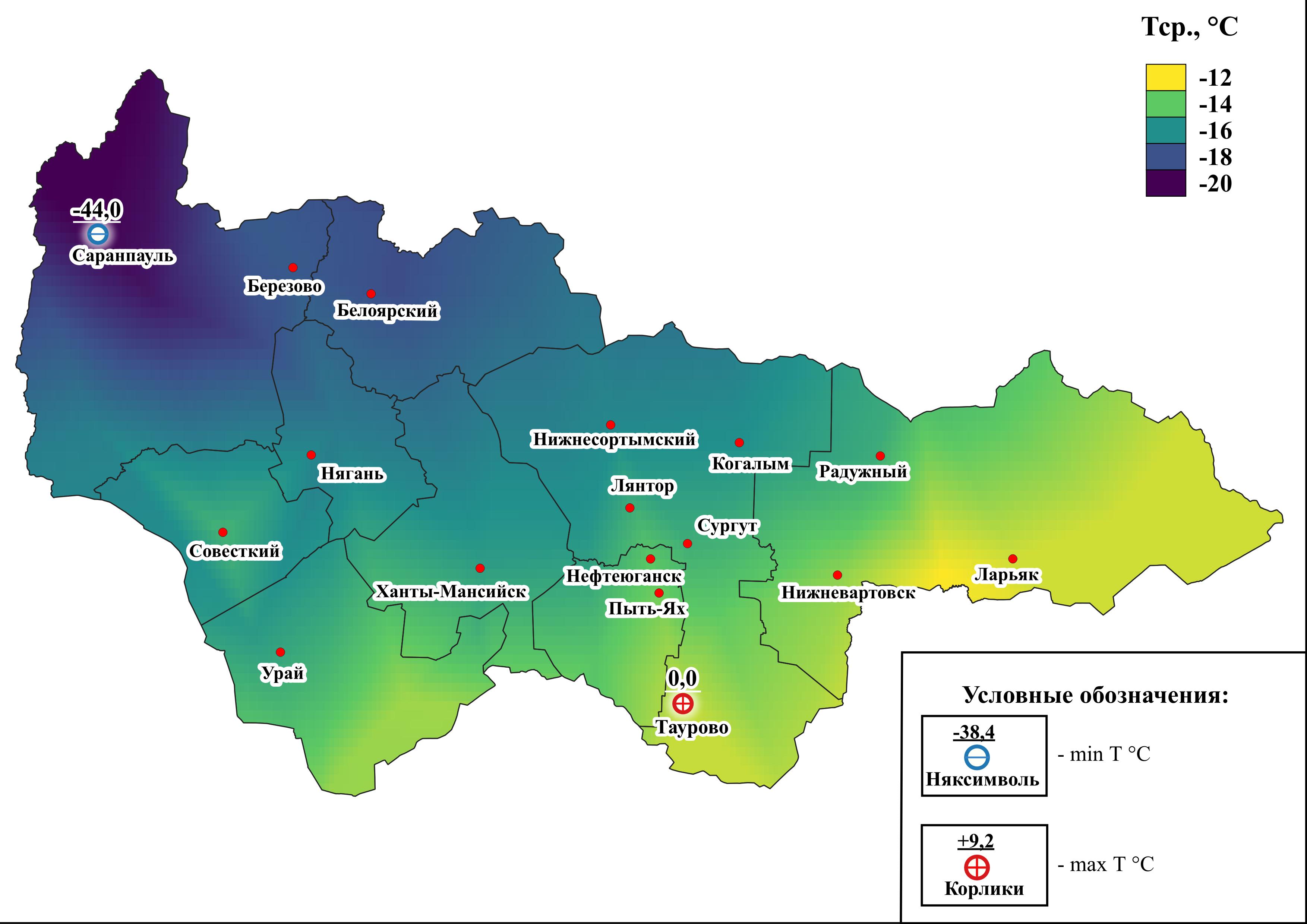 Рис.1. Значения средних температур воздуха за прошедший период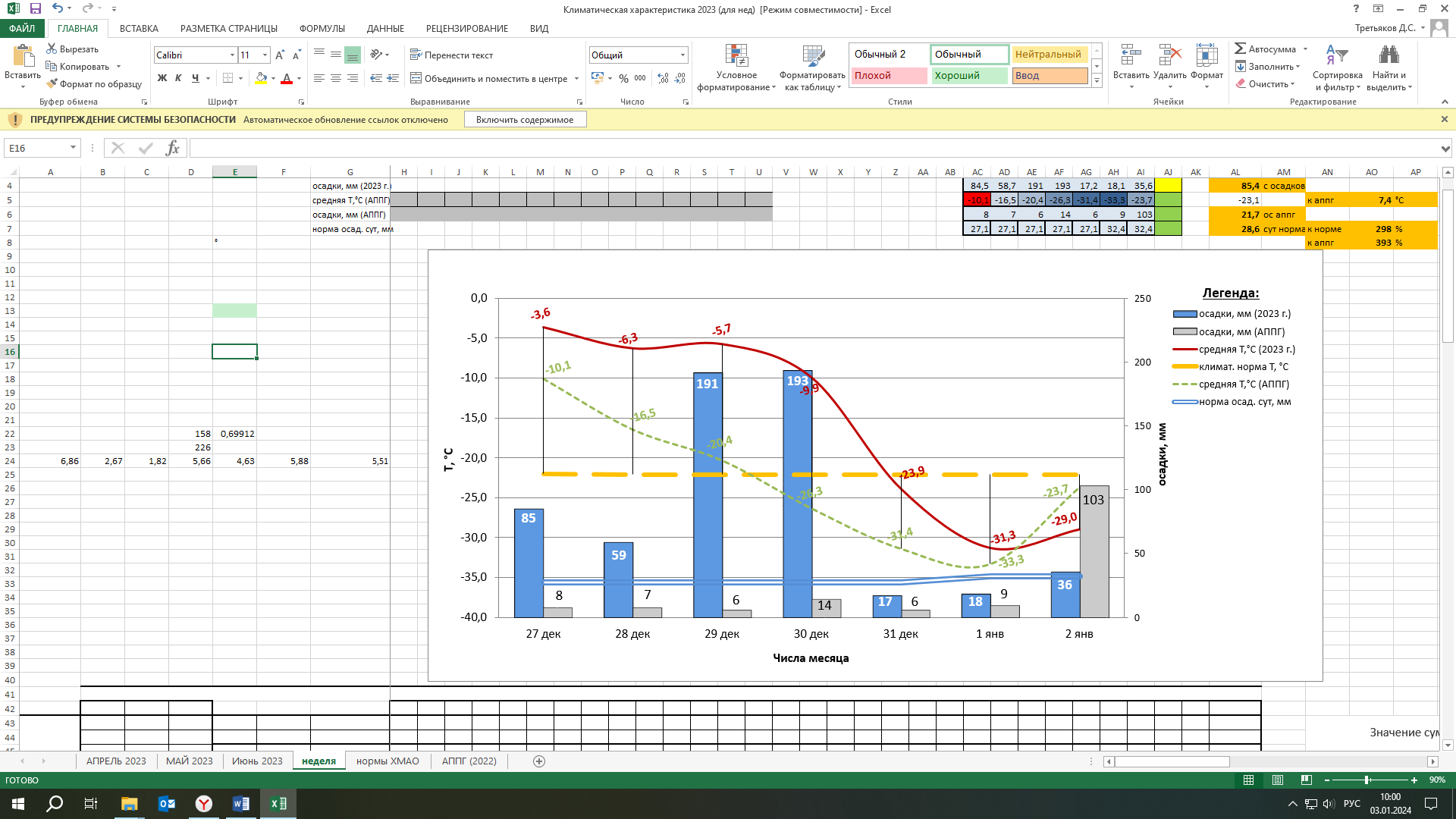 Рис.2. Климатическая характеристика отчетного периода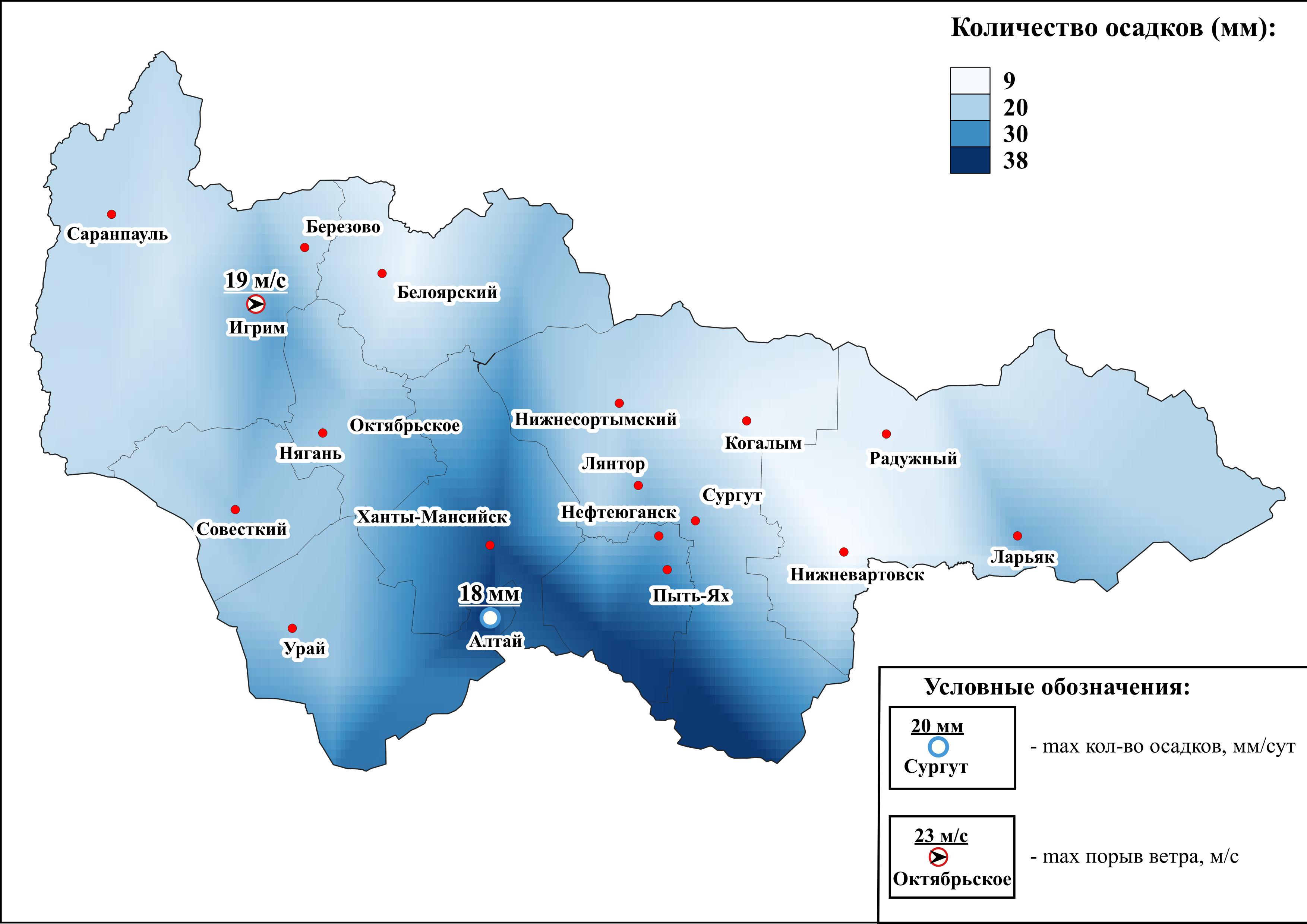 Рис.3. Значения количества осадков за прошедший период1.1.2. Гидрологическая обстановкаОпасных гидрологических явлений и связанных с ними угроз БЖД и ЧС не отмечалось. На всех реках округа – ледостав (табл.2).Таблица 2. Фактические данные по толщине льда на территории ХМАО**данные по толщине льда обновляются 10, 20, 30, (31) числа каждого месяца.Обстановка на водных объектах: В зимний период 2023-24 гг. к эксплуатации запланировано (в третьей декаде декабря) 56 автозимников (в том числе 4 ледовых), 58 межмуниципальных ледовых переправ на муниципальных автозимниках общей протяженностью 2461,348 км.За отчётный период автозимники и ледовые переправы не открывались.По состоянию на 02.01.2024 года введены в эксплуатацию 32 автозимников протяженностью 1 085,174 км: 9 в Ханты-Мансийском, 3 в Нижневартовском, 6 в Октябрьском, 5 в Березовском, 4 в Сургутском, 4 в Кондинском и 1 в Белоярском районах и 26 ледовых переправ: 4 в Ханты-Мансийском, 4 в Октябрьском, 1 в Сургутском, 8 в Кондинском, 3 в Нижневартовском, 5 в Березовском и 1 в Белоярском районах.В связи с неблагоприятными погодными условиями на зимних автомобильных дорогах временно действуют ограничения движения транспортных средств (Источник: АО ГК «Северавтодор», сайт–http://www.severavtodor.ru/).в Ханты-Мансийском районе: - с 30.12.2023 на зимних автомобильных дорогах «д. Белогорье – 
п. Кирпичный» (в т.ч. ледовая переправа через р. Обь), «п. Белогорье – 
п. Луговской» (в т.ч. ледовая переправа через пр. Ендырская), «п. Луговской – 
с. Троица», «с. Троица – с. Елизарово» массой более 15 тонн.в Березовском районе:- с 22:00 29.12.2023 вводится временное закрытие на зимних автодорогах «пгт. Березово – с. Теги - п. Устрем» (в т.ч. ледовые переправы через р. Луговая Вогулка и р. Горная Вогулка), «с. Теги - граница ХМАО-Югры».в Октябрьском районе:- с 19:00 30.12.2023 на зимних автомобильных дорогах «п. Карымкары - п. Горнореченск - п. Урманный» массой более 15 тонн.Ограничение движения будет действовать в круглосуточном режиме. Возможно изменение сроков в зависимости от погодных условий.Карта-схема готовности зимних автомобильных дорог и ледовых переправ межмуниципального значения ХМАО-Югры, по состоянию на 02.01.2024 года, представлена на рисунке 4.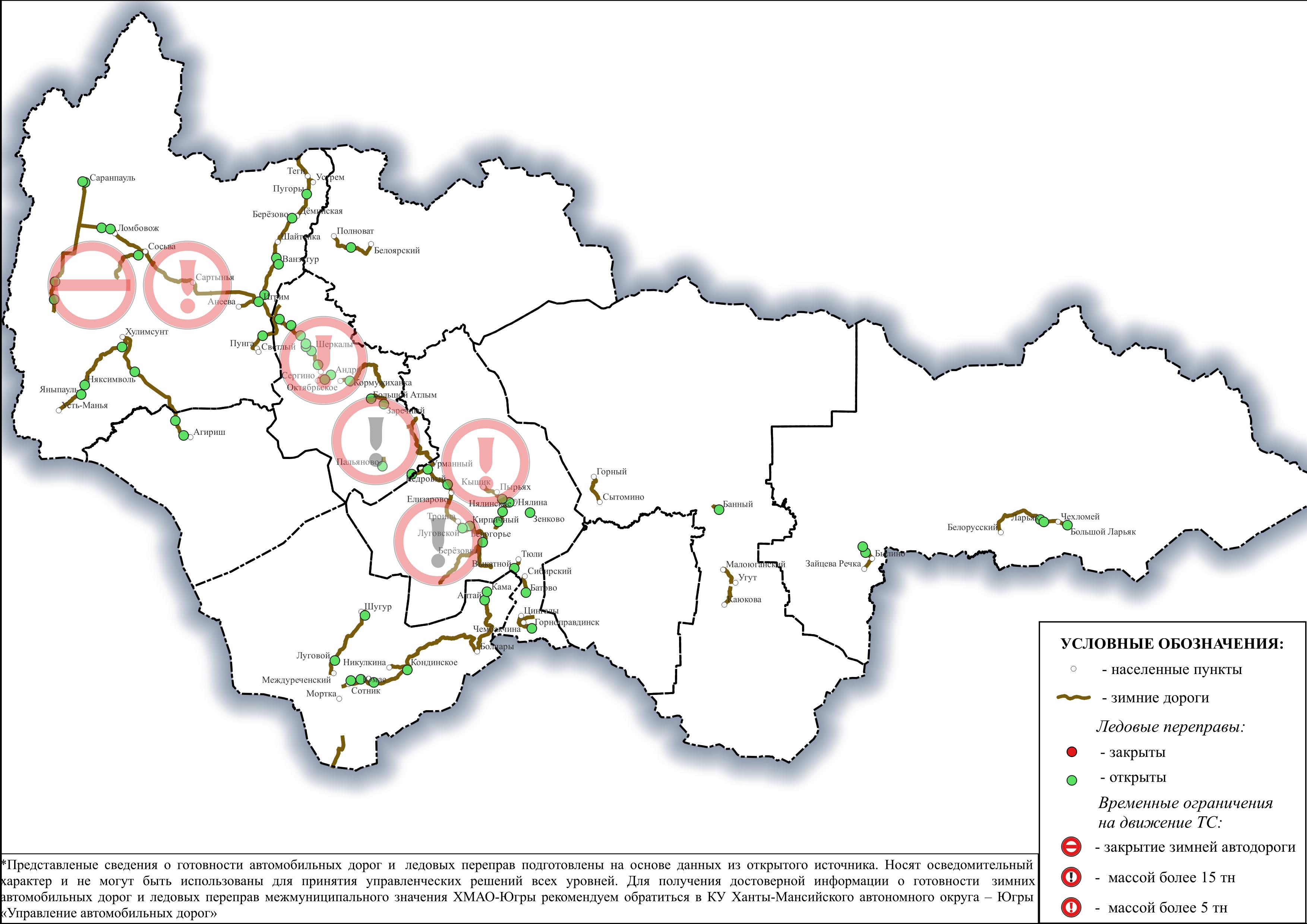 Рисунок 4. Автозимники и ледовые переправы на территории ХМАО – ЮгрыПроисшествия на водных объектах:За прошедший период с 22:00 26.12.2023 по 22:00 02.01.2024, на территории автономного округа, происшествий не зарегистрировано (АППГ происшествий не зарегистрировано).С начала года на водоемах автономного округа происшествия не зарегистрированы.1.1.3. Сейсмическая обстановкаТерритория автономного округа характеризуется слабой и очень слабой сейсмической активностью.1.1.4. Экологическая обстановкаЭкологическая обстановка на территории автономного округа удовлетворительная. 1.1.5. Геологическая обстановкаГеологическая обстановка на территории автономного округа стабильная. Проявлений опасных экзогенных геологических процессов не отмечалось.1.2. Источники ЧС техногенного характераЗа прошедшую неделю на территории автономного округа чрезвычайных ситуаций не зарегистрировано.1.2.1. Техногенные пожарыЗа прошедшую неделю на территории автономного округа зарегистрировано 30 пожаров (АППГ – 34 пожара). Погибло 2 человека (детей – 0), пострадало 2 человека (детей – 2), спасено 22 человека (детей – 8). Спасено материальных ценностей на сумму 56 830 000 рублей.Основные причины пожаров: нарушение правил эксплуатации, неисправность электронагревательных приборов, газового оборудования, несоблюдение правил пожарной безопасности при эксплуатации бытовых электроприборов.1.2.2. Дорожно-транспортные происшествияЗа прошедшую неделю на территории автономного округа зарегистрировано 38 дорожно-транспортных происшествия (АППГ 31 ДТП). Погибло 6 человек (детей – 2), пострадало 52 человека (детей – 5), спасено 
7 человек (детей – 0).Основные причины происшествий: погодные условия, нарушение правил дорожного движения и скоростного режима.1.2.3. Анализ состояния потенциально опасных объектовОбстановка на территории автономного округа стабильная.1.2.4. Авиационный транспортЗа прошедшую неделю на территории автономного округа происшествий не зарегистрировано.1.3. Эпизоотическая обстановка:Сведения об эпизоотической обстановке и ограничительных мероприятиях приведены в таблице 3, рисунке 5.Таблица 3. Сведения об эпизоотической обстановке на территории ХМАО, по состоянию на 02.01.2023 г.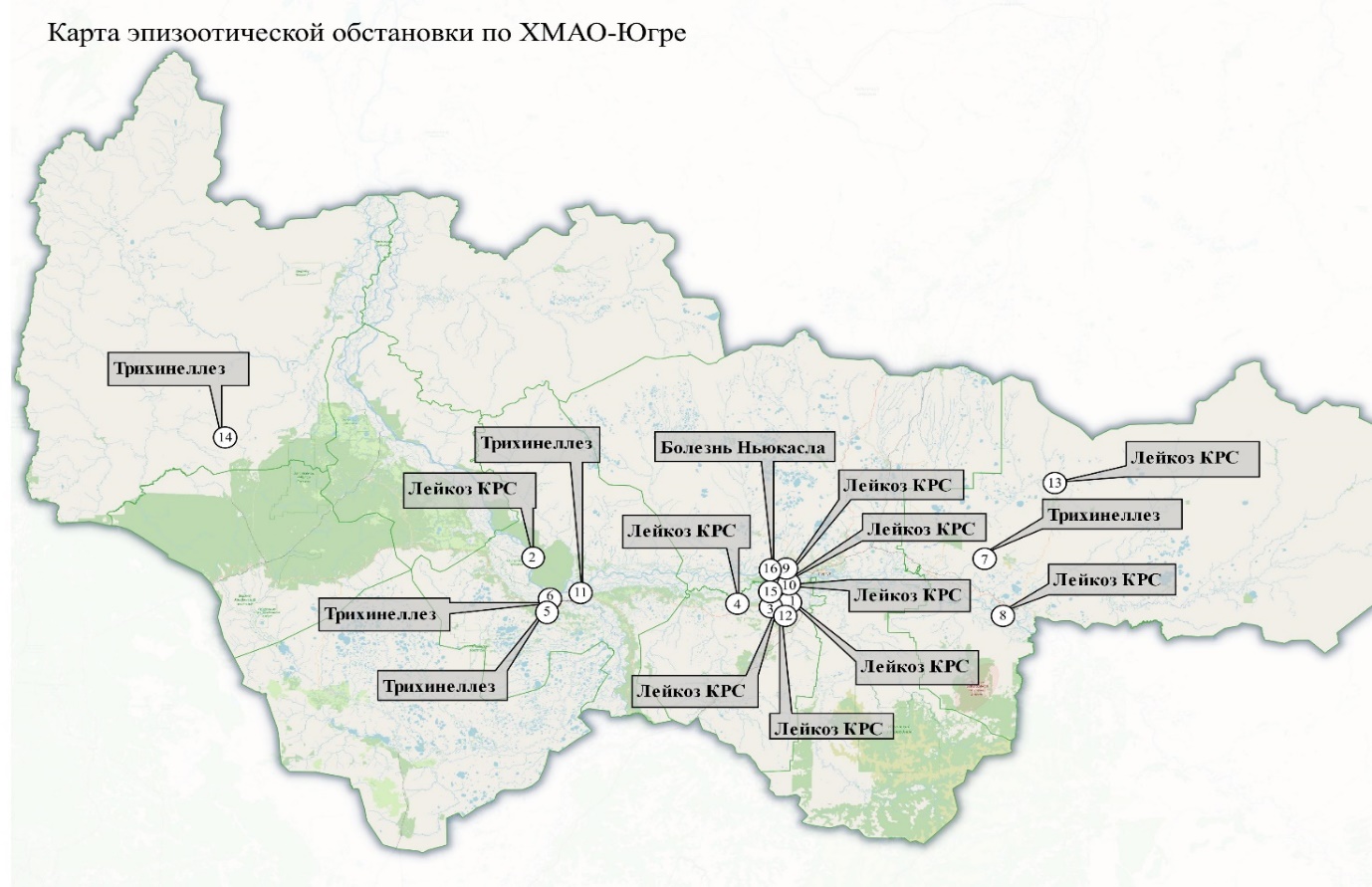 Рис.5. Карта эпизоотической обстановки по ХМАО-Югре1.4. Информация по туристическим группамНа территории округа по состоянию на 02.01.2024 туристских групп не зарегистрировано.2. Прогноз2.1. Прогноз ЧС, вызываемых источниками природного характера2.1.1. Прогноз метеорологической обстановкиОЯ – не прогнозируется.НЯ – не прогнозируется.С 04 по 07 января преобладающая температура воздуха в начале периода ночью -36,-31 °С, по западу местами до -23 °С, в середине периода ночью 
-25,-20 °С, в конце периода ночью -30,-25 °С, по западу местами до -20 °С; днем в начале периода -35,-30 °С, по западу местами до -21 °С, в середине периода днем -26,-21 °С, по западу местами до -35 °С, по крайнему югу и юго-востоку местами до  -14 °С, в конце периода днем -30,-25 °С, по крайнему востоку местами до -21 °С. Переменная облачность, местами осадки в виде снега. Ветер переменных направлений, слабый 1-5 м/с, местами порывами до 9 м/с.С 08 по 14 января преобладающая температура воздуха в начале периода ночью -30,-25 °С, по западу местами до -34 °С, в середине и конце периода ночью -40,-35 °С, по востоку и юго-востоку местами до -18 °С, в конце периода ночью 
-30,-25 °С по югу и юго-востоку местами до -10 °С; в начале периода днем 
-30,-25 °С, в середине периода днем -39,-34 °С, по югу местами до -26 °С, по востоку местами до -22 °С, в конце периода днем -14,-9 °С, по западу местами до -27 °С. Переменная облачность, местами осадки в виде снега. Ветер переменных направлений от слабого до умеренного 1-7 м/с, местами порывами до 18 м/с. Среднесуточная температура воздуха по автономному округу прогнозируется от -31 °С до -20 °С, что на 4,4 °С ниже нормы и на 4,4 °С ниже значений АППГ (рис.6).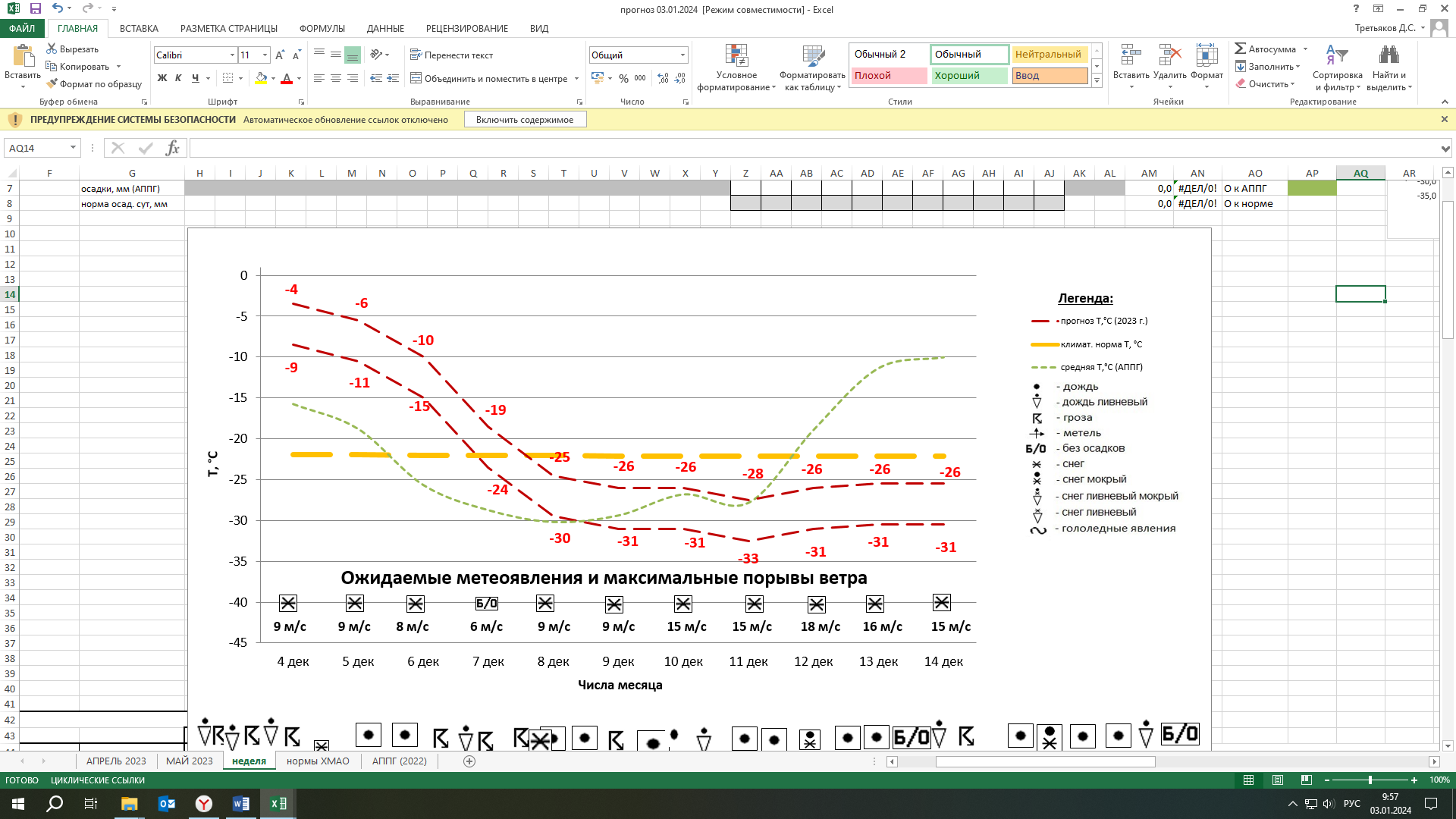 Рис.6. Прогноз среднесуточной температуры воздуха, осадков и порывов ветра на предстоящий период2.1.2. Прогноз обстановки на водных объектахОпасных гидрологических явлений и связанных с ними угроз БЖД не прогнозируется.На всех реках округа ожидается нарастание толщины ледового покрова в соответствии с ходом температур воздуха. Прогнозируется возникновение несчастных случаев по факту нарушения правил охраны жизни людей на водных объектах (при несанкционированном выходе на ледяной покров возможны провалы людей и техники под лед).Основная причина – несоблюдение техники безопасности при нахождении на водных объектах территории автономного округа, нарушения запрета выхода людей и техники на неокрепший лед (Источник ЧС – человеческий фактор, нарушения ограничений по максимальному тоннажу ледовых переправ).2.1.3. Прогноз геологической обстановки Проявлений опасных экзогенных геологических процессов не прогнозируется.2.2. Прогноз ЧС, вызываемых источниками техногенного характераЧрезвычайные ситуации техногенного характера локального уровня и выше – не прогнозируются.2.2.1. Прогноз техногенных пожаровТехногенные пожары в зданиях и сооружениях жилого, социально-бытового и культурного назначения на территории автономного округа ожидаются на уровне среднемноголетних значений (таблица 4).Всего на территории автономного округа прогнозируется возникновение 
30-45 техногенных пожаров.Таблица 4. Среднемноголетнее количество техногенных пожаров за неделю в январе, за период 2019-2023 гг.2.2.2. Прогноз дорожно-транспортных происшествийЧрезвычайные ситуации, обусловленные дорожно-транспортными происшествиями с гибелью 5 и более человек, не прогнозируются.На автотрассах округа прогнозируется возникновение 10-15 ДТП, наиболее опасные участки:Федеральные автодороги:- 606-607 км Р-404 Тюмень – Тобольск – Ханты-Мансийск (Нефтеюганский район); Территориальные автодороги:- 44 км Сургут – Лянтор (Сургутский район);- 8 км Нефтеюганск – левый берег р. Обь, (Нефтеюганский район);- 186 км Сургут – Нижневартовск (Нижневартовский район);Общее количество: 4 опасных участка дорог в 3 районах округа.Всего на территории автономного округа прогнозируется возникновение 30-45 ДТП.Основные причины: погодные условия, нарушение ПДД и скоростного режима.При возникновении неблагоприятных и опасных явлений погоды, возрастает вероятность возникновения происшествий, обострение обстановки на транспорте и увеличение показателей аварийности, ухудшение условий движения на дорогах общего пользования, нарушения в работе городского транспорта (Источник ЧС – осадки в виде снега различной интенсивности, гололёднно-изморозевые явления, ухудшение видимости на дорогах).2.2.3. Прогноз обстановки на энергосистемах и объектах ЖКХВозникновение аварий, способных достигнуть масштабов ЧС локального уровня и выше, не прогнозируется.Увеличивается вероятность возникновения происшествий, связанных с авариями на коммунальных системах жизнеобеспечения на территории автономного округа (Источник ЧС – воздействие метеорологических условий, высокая степень износа основных фондов жизнеобеспечения, неквалифицированные действия обслуживающего персонала, отказ оборудования).На территории автономного округа - Югры прогнозируется вероятность возникновения чрезвычайных ситуаций «нарушение условий жизнедеятельности населения», связанных с повреждением (обрывом) ЛЭП и линий связи, обрушением слабо укрепленных, широкоформатных, ветхих и рекламных конструкций; нарушениями в системе ЖКХ, работе всех видов транспорта (Источник ЧС - порывы ветра, гололёднно-изморозевые явления, осадки в виде снега различной интенсивности).2.2.4 Аварии на потенциально-опасных объектах, объектах нефтегазодобычи и переработки:Возникновение аварий, на потенциально-опасных объектах, способных достигнуть масштабов ЧС локального уровня и выше, не прогнозируется.На объектах и системах внутрипромысловых, технологических, магистральных трубопроводов возможно возникновение локальных аварийных ситуаций, порывов, преимущественно в следующих районах автономного округа: МО Нефтеюганский, МО Нижневартовский, МО Сургутский, 
МО Ханты-Мансийский, общее количество: 4 МО (Источник ЧС – внешняя и внутренняя коррозия трубопроводов, сварных швов, технологический брак, человеческий фактор).2.2.5. Прогноз чрезвычайных ситуаций и происшествий на авиа и Ж/Д транспортеВозникновение аварий на авиа и ж/д транспорте, способных достигнуть масштабов ЧС локального уровня и выше, не прогнозируется.Увеличивается вероятность возникновения происшествий, связанных с затруднением в работе аэропортов и вертолетных площадок 
(Источник ЧС – осадки в виде снега различной интенсивности, гололёднно-изморозевые явления, туманы, ухудшение видимости,).2.3.Прогноз эпизоотической обстановкиУгрозы возникновения массовых инфекционных заболеваний среди животных и птиц, не прогнозируется. Возможно появление единичных случаев новых спорадических заболеваний бешенством, трихинеллезом, лейкозом и прочими контагиозными инфекционными и вирусными болезнями среди диких, домашних и сельскохозяйственных животных.3. Рекомендации по реагированию на прогноз ЧСДля повышения эффективности работы по сбору и обмену информацией, с целью создания условий для оперативного реагирования сил и средств на возможные происшествия и чрезвычайные ситуации, территориальным органам федеральных органов исполнительной власти, органам исполнительной власти ХМАО - Югры, главам администраций муниципальных образований, начальникам пожарно-спасательных отрядов Федеральной противопожарной службы Главного управления МЧС России по ХМАО - Югре, органам, уполномоченным на решение вопросов в области ГО и ЧС муниципальных образований, руководителям и дежурным службам заинтересованных организаций и предприятий и населению в пределах своей компетенции рекомендуется:3.1 В целях предотвращения возникновения техногенных пожаровВести регулярную пропаганду во всех видах СМИ о соблюдении правил пожарной безопасности. Организовать проведение профилактических рейдов по обследованию жилых домов с вручением обучающих и пропагандистских материалов по пожарной безопасности и проведением противопожарных инструктажей под роспись. Провести работу по запрету использования населением самодельных и несертифицированных электронагревательных приборов, бытовых газовых, керосиновых, бензиновых и других устройств. Обеспечить контроль над своевременным обследованием и профилактическим ремонтом газового оборудования и сетей газоснабжения, противопожарным состоянием в жилых домах и объектах массового пребывания людей. Обеспечить контроль за состоянием полигонов твердых коммунальных отходов (свалок), в том числе несанкционированных, не допуская открытого горения и задымления.3.2 В целях предотвращения аварийных и чрезвычайных ситуаций на системах жизнеобеспеченияПредприятиям, эксплуатирующим оборудование систем жизнеобеспечения населения, проверить наличие аварийно-восстановительных бригад и их укомплектованность техникой и оборудованием. Заблаговременно предусмотреть и выполнить комплекс мероприятий по предупреждению чрезвычайных ситуаций на объектах и системах жизнеобеспечения населения. Принять меры по обеспечению бесперебойного водоснабжения и электроснабжения котельных и водозаборных сооружений, включая обеспечение этих объектов автономными резервными источниками электропитания. Создать необходимый запас материально-технических ресурсов для ликвидации аварийных ситуаций в жилищном фонде, на объектах и сетях коммунальной инфраструктуры. Организовать своевременную и бесперебойную поставку топливно-энергетических ресурсов на объекты жизнеобеспечения населения, обеспечивающие водоснабжение жилищного фонда и объектов социальной сферы. Уточнить планы переключения потребителей, при аварийном отключении ЛЭП и ТП, на резервные линии электроснабжения.3.3 В целях предотвращения аварий на авиационном, железнодорожном транспорте и магистральных трубопроводахКонтролировать работоспособность транспортных коммуникаций, проводить комплексные профилактические мероприятия по недопущению аварий на железнодорожном и авиационном транспорте. Для недопущения аварий на магистральных трубопроводах (газо-, нефтепроводах) проводить патрулирование, организовывать выборочную проверку опасных участков трубопроводов. Уточнить состав сил и средств, привлекаемых для ликвидации ЧС, связанных с авиационным, железнодорожным, магистральным транспортом.3.4 В целях предотвращения аварийных ситуаций на автомобильных дорогахОсуществлять контроль технического состояния транспорта, используемого для перевозки людей и опасных грузов, пред рейсовой подготовки водителей;Обеспечить готовность аварийных служб к реагированию на ДТП;Организовать проведение бесед с водителями предприятий и организаций о последствиях употребления алкоголя перед поездкой с демонстрацией фото- и видеоматериалов с мест ДТП, постоянно проводить пропагандистскую работу через СМИ о необходимости соблюдения правил дорожного движения, о состоянии дорожного покрытия в период действия опасных и неблагоприятных метеорологических условий, а также в связи с выпадением атмосферных осадков в виде снега, гололедными явлениями.Организовать постоянное взаимодействие с территориальными подразделениями центра медицины катастроф, районными медицинскими учреждениями и ГИБДД для своевременного реагирования на возможные ДТП;Организовать готовность дорожных служб к обеспечению нормального функционирования транспортного сообщения.В случае ухудшения обстановки проработать вопросы:-дежурства экипажей скорой медицинской помощи, патрульных машин ГИБДД и подвоза ГСМ;-организации мест питания, размещения водителей и пассажиров, информирования населения через СМИ о сложившейся обстановке, а также маршрутов объездных дорог.В целях обеспечения бесперебойного транспортного сообщения, запланировать необходимые резервы сил и средств для оперативной организации объездов поврежденных участков автомобильных дорог.3.5 В целях предупреждения несчастных случаев на водных объектахОбеспечить контроль готовности спасательных служб к реагированию на происшествия.Определить составы аварийных бригад, обеспечить их необходимым автотранспортом и оборудованием, провести тренировки по ликвидации аварий/происшествий на водных объектах. Обеспечить контроль и выполнение мероприятий по охране жизни людей на акваториях рек и водоемов в границах муниципальных образований. Проводить разъяснительную работу среди населения, направленную на соблюдение мер безопасности при посещении водных объектов, особое внимание уделить организации работы по профилактическим и обучающим мероприятиям с детьми, включая проведение бесед и лекций по правилам безопасного поведения на водных объектах и оказанию первой медицинской помощи пострадавшим.3.6 В целях предотвращения чрезвычайных ситуаций, обусловленных ухудшением эпизоотической обстановкиС целью недопущения возникновения новых и распространения очагов бешенства и других контагиозных заболеваний животных, осуществлять мониторинг ситуаций угроз их возникновения и проведение своевременных противоэпизоотических мероприятий.В период ограничительных мероприятий (карантина) запретить проведение выставок собак и кошек, торговлю домашними животными, вывоз собак и кошек, отлов и охоту на диких животных на территории районов, где отмечены очаги опасных болезней животных.3.7 В целях предотвращения чрезвычайных ситуаций, обусловленных ухудшением эпидемиологической обстановки, в том числе обусловленных новой коронавирусной инфекциейОбеспечить проведение комплекса предупредительных мер, а также контроль за необходимым запасом медикаментов, вакцин, для лечения и профилактики гриппа и острых респираторных вирусных инфекций (в т.ч. коронавирусной инфекции COVID-19).Проводить противоэпидемические, профилактические мероприятия в учреждениях всех форм собственности и в первую очередь в местах массового скопления людей.Организовать санитарно-просветительную работу через средства массовой информации и интернет ресурсы МО о методах и средствах профилактики простудных заболеваниях (ОРВИ и гриппа, коронавирусной инфекции) и мерах по их предупреждению.Подготовлен на основе информации Ханты-Мансийского ЦГМС - филиала ФГБУ «Обь-Иртышское УГМС», Управления Роспотребнадзора по ХМАО-Югре, Управления надзорной деятельности, КУ ХМАО-Югры «ЦОВиМСОБЖ», ГУ МЧС России по ХМАО-Югре, Филиала Севера Сибири ФГБУ «Авиаметтелеком Росгидромета», статистических данных.Начальник центра                             п/п                                          Р.Д.РоманенкоТерриториальный центр анализа и прогноза угроз безопасностител. 8 (3467) 360-086 (доб. 210, 211)e-mail: covrisk@admhmao.ru; riskhmao@gmail.com.http://risk.admhmao.ruДатаВремяМетеостанцияКритерийНазвание НЯРайонЕжедневно 26.12.2023-02.01.2024в течение сутокместамиМДВ 400-2000 мДымка, Туман, ух. вид. при осадкахпо всем районам автономного округа26.12.2023-02.01.2024в течение сутокместами1-6 ммИзморозевые отложенияпо всем районам автономного округа29.12.202320:00Куминский, Кондинское, Алтай7-15 ммСильный снегКондинский29.12.2023-30.12.202308:00, 20:00, 23:00Юильск, Игрим7-8 ммСильный снегБерёзовский29.12.2023-30.12.202308:00, 20:00Октябрьское, Унъюган7-9 ммСильный снегОктябрьский29.12.202320:00Таурово, Сытомино, Нижнесортымск6-9 ммСильный снегСургутский29.12.202320:00Ханты-Мансийск11 ммСильный снегХанты-Мансийский30.12.202308:00Советский6 ммСильный снегСоветский29.12.2023-30.12.202320:00Салым, Нефтеюганск7-10 ммСильный снегНефтеюганский29.12.2023-30.12.202302:00, 05:00, 08:00, 20:00, 23:00Юильск, Берёзово, Игрим15-19 м/сСильный ветерБерёзовский29.12.2023-30.12.202308:00, 11:00, 14:00, 17:00, 23:00Сургут, Когалым15-16 м/сСильный ветерСургутский30.12.202302:00, 08:00Салым15 м/сСильный ветерНефтеюганский29.12.2023-30.12.202314:00, 20:00, 08:00,Нижневартовск15-16 м/сСильный ветерНижневартовский01.01.202420:00Куминский6 ммСильный снегКондинский02.01.202408:00Салым7 ммСильный снегНефтеюганскийСубъектРека, водоемПункт измеренияФактическая толщина льда, смТолщина льда на аналогичный период прошлого года, смСреднемноголетняя толщина льда на этот период, смХМАО-ЮграИртышХанты-Мансийск383320ХМАО-ЮграОбьОктябрьское394634ХМАО-ЮграКондаЧантырья373825ХМАО-ЮграСеверная СосьваБерезово386726№АдресБолезньРадиус карантинной зоныНефтеюганский район, п. Сингапай Энтузиастов 6Лейкоз КРСХанты-Мансийский район, с. Елизарово КФХ Лейкоз КРСНефтеюганский район, Усть-Балыкское месторождение здание 2/1 ЛПХ Лейкоз КРСХанты-Мансийский район, п.г.т. Пойковский, ул. Спортивная 8, КФХ Лейкоз КРСХанты-Мансийский район, р. БайбалаковскаяТрихинеллез1 кмХанты-Мансийский район, пр. СанкинаТрихинеллез1 кмНижневартовский район, Аганское месторождение нефти № 009Трихинеллез1 кмг. Нижневартовск СОТ «Ландыш» ул. Таежнаяд. 4, ЛПХ Лейкоз КРСНефтеюганский район, п. Сингапай, ул. Энтузиастов д. 5 КФХ Лейкоз КРСНефтеюганский район, Усть-Балыкский, КФХ.Лейкоз КРСг. Ханты-Мансийск, СНТ Геолог уч. 45 Трихинеллезг. Нефтеюганск, Мостоотряд 15 КФХЛейкоз КРСг. Радужный, ул. Н.Н. Суслика, ЛПХЛейкоз КРСБерезовский район, Охотничьи угодья 167 квартал ЗАО «Березовский Коопзверопромхоз»Трихинеллез1 км15.г. Нефтеюганск, ул. Дорожная, д. 63а ЛПХЛейкоз КРС16.Нефтеюганский район, Лицензионный уч. СолкинскийБолезнь НьюкаслаРайоныколичествоГородские округаколичествоБелоярский1Когалым2Березовский1Лангепас1Кондинский2Мегион1Нефтеюганский2Нефтеюганск1Нижневартовский2Нижневартовск6Октябрьский1Нягань3Советский2Покачи0Сургутский3Пыть-Ях1Ханты-Мансийский1Радужный1Сургут10Урай1Ханты-Мансийск3Югорск1